О тарифах на коммунальные услуги и размере платы за коммунальные услуги на 2010 год по городу ОмскуВ соответствии со статьей 157 Жилищного кодекса РФ размер платы за коммунальные услуги определяется исходя из показаний приборов учета, а при их отсутствии — исходя из нормативов потребления коммунальных услуг, утвержденных в порядке, установленном Правительством РФ, и по тарифам, установленным субъектом РФ и органом местного самоуправления.Изменение размера платы за коммунальные услуги в 2010 году связано с изменением тарифов на коммунальные услуги.Электрическая энергияТарифы на электрическую энергию, поставляемую населению ОАО «Омская энергосбытовая компания», установлены приказом Региональной энергетической комиссии Омской области от 10 ноября 2009 года № 254/66 (с учетом НДС):Согласно решению Омского городского Совета от 26 ноября 2008 года № 196 с 1 января 2009 года установлена надбавка к тарифам на электрическую энергию для потребителей в размере 0,006 руб. за 1 киловатт-час электрической энергии без учета НДС (с учетом НДС — 0,007 руб. за 1 киловатт-час).Тепловая энергияТарифы на тепловую энергию по Омску установлены приказами Региональной энергетической комиссии Омской области на 2010 год в следующих размерах:Холодная вода и водоотведениеТарифы на холодную воду и водоотведение ОАО «ОмскВодоканал» для населения установлены в следующих размерах:холодная вода — 10,80 руб./куб.м (с учетом НДС);водоотведение — 8,71 руб./куб.м (с учетом НДС).Согласно решению Омского городского Совета от 13 февраля 2008 года № 102 с 1 января 2009 года установлены надбавки к тарифам на холодную воду и водоотведение Открытого акционерного общества «ОмскВодоканал» для потребителей:надбавка к тарифу на холодную воду для потребителей — 0,41 руб./куб.м без учета НДС (с учетом НДС — 0,48 руб./куб.м);надбавка к тарифу на водоотведение для потребителей — 1,03 руб./куб.м без учета НДС (с учетом НДС — 1,22 руб./куб.м).Начало формыКонец формыНачало формыКонец формыГазПредельные уровни розничных цен на сжиженный газ, реализуемый населению города Омска для бытовых нужд, установлены в соответствии с приказом Региональной энергетической комиссии Омской области от 5 ноября 2009 года № 222/63 (с учетом НДС):Розничные цены на природный газ, реализуемый ЗАО «Омская региональная компания по реализации газа» населению города Омска, установлены в соответствии с приказом Региональной энергетической комиссии Омской области от 6 ноября 2009 года № 224/64 (с учетом НДС):В домах, оборудованных в установленном порядке стационарными газовыми плитамиВ домах, оборудованных в установленном порядке стационарными газовыми плитамиВ домах, оборудованных в установленном порядке стационарными газовыми плитамиОдноставочный тарифруб./кВт.ч2,28Тариф, дифференцированный по зонам суток:Тариф, дифференцированный по зонам суток:Тариф, дифференцированный по зонам суток:— дневная зонаруб./кВт.ч2,40— ночная зонаруб./кВт.ч1,30В домах, оборудованных в установленном порядке стационарными электроплитами и (или) электроотопительными установкамиВ домах, оборудованных в установленном порядке стационарными электроплитами и (или) электроотопительными установкамиВ домах, оборудованных в установленном порядке стационарными электроплитами и (или) электроотопительными установкамиОдноставочный тарифруб./кВт.ч1,60Тариф, дифференцированный по зонам суток:Тариф, дифференцированный по зонам суток:Тариф, дифференцированный по зонам суток:— дневная зонаруб./кВт.ч1,68— ночная зонаруб./кВт.ч0,90Наименование предприятияТарифы с учетом НДС (руб. за 1 Гкал)ООО «Омскстройматериалы-2» при передаче тепловой энергии по собственным сетям1041,08ООО «Омскстройматериалы-2» при передаче тепловой энергии по сетям МП города Омска «Тепловая компания»1051,85ООО «Тепловая компания» при передаче тепловой энергии по собственным сетям819,03ООО «Тепловая компания» при передаче тепловой энергии по сетям МП города Омска «Тепловая компания»981,38ООО «Омсктехуглерод» при передаче тепловой энергии по сетям МП города Омска «Тепловая компания»993,42ФГУП «Омское ПО «Иртыш» при передаче тепловой энергии по собственным сетям1196,53ФГУП «Омское ПО «Иртыш» при передаче тепловой энергии по сетям МП города Омска «Тепловая компания»1310,72ОАО «Омскшина» при передаче тепловой энергии по сетям МП города Омска «Тепловая компания» и сетям ООО «Транспортная компания АК-1253»939,19ОАО «Омскшина» при передаче тепловой энергии по сетям МП города Омска «Тепловая компания»913,51ОАО «Омский комбинат строительных конструкций» при передаче тепловой энергии по собственным сетям968,13ФГУП «Государственный космический научно-производственный центр имени М.В. Хруничева – филиал «Производственное объединение «Полет» при передаче тепловой энергии по сетям ООО «Тепло»968,97
(НДС не предусмотрен)ОАО «Мясокомбинат «Омский» при передаче тепловой энергии по собственным сетям602,78ФГУ «Обь-Иртышское государственное бассейновое управление водных путей и судоходства» при передаче тепловой энергии по сетям МП города Омска «Тепловая компания»1523,73Станция «Входная» (Локомотивное депо) — структурное подразделение Западно-Сибирской железной дороги-филиала открытого акционерного общества «Российские железные дороги»1426,04ООО «Теплогенерирующий комплекс» при передаче тепловой энергии по сетям МП города Омска «Тепловая компания»1072,95ОАО «Территориальная генерирующая компания № 11» при передаче тепловой энергии по собственным сетям673,46ОАО «Территориальная генерирующая компания № 11» при передаче тепловой энергии по сетям ЗАО «АВА плюс два»907,03ОАО «Территориальная генерирующая компания № 11» при передаче тепловой энергии по сетям ОАО «Омскэлектромонтаж»777,17ОАО «Территориальная генерирующая компания № 11» при передаче тепловой энергии по сетям МП г. Омска «Тепловая компания» и по сетям ООО «Микрорайон»962,58ОАО «Территориальная генерирующая компания № 11» при передаче тепловой энергии по сетям ООО «Микрорайон»744,21ОАО «Территориальная генерирующая компания № 11» при передаче тепловой энергии по сетям ОАО «Газпромнефть-ОНПЗ»762,42ОАО «Территориальная генерирующая компания № 11» при передаче тепловой энергии по сетям МП города Омска «Тепловая компания»879,10МП города Омска «Тепловая компания» при передаче тепловой энергии по собственным сетям1288,56ООО «Октан-Сервис» (микрорайон Прибрежный)761,19ООО «Октан-Сервис» (микрорайон Входной) при передаче тепловой энергии по сетям МП города Омска «Тепловая компания»1032,31Бюджетное учреждение социального обслуживания Омской области «Омский психоневрологический интернат»1116,80
(НДС не предусмотрен)ПО «Полет» — филиал Федерального космического агентства ФГУП «Государственный космический научно-производственный центр имени М.В. Хруничева» при передаче тепловой энергии по сетям ООО «Тепло»979,65ПО «Полет» — филиал Федерального космического агентства ФГУП «Государственный космический научно-производственный центр имени М.В. Хруничева» при передаче тепловой энергии по собственным сетям946,25ООО «Теплогенерирующий комплекс» при передаче тепловой энергии по собственным сетям866,08Дополнение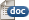 Плата за водоснабжение и водоотведение в декабре 2010 года в городе Омске46,0 КбКатегорииЕдиницы измеренияРозничные цены на сжиженный газИз групповых газовых резервуарных установокруб./кг21,30Из групповых газовых резервуарных установок при наличии газового счетчикаруб./куб.м48,35В баллонах без доставки до потребителяруб./кг12,14В баллонах с доставкой до потребителяруб./кг18,68Направление использования газаРозничные цены на природный газ, руб./куб.мРозничные цены на природный газ, руб./куб.мНаправление использования газас 1 января 2010 годас 1 апреля 2010 годаНа отопление жилых помещений, потребление газа при наличии приборов учета расхода газа (в случае использования для учета объема потребления газа одного прибора учета при одновременном использовании газа по нескольким направлениям его потребления, для которых устанавливаются различные розничные цены)2,282,62На приготовление пищи и горячее водоснабжение (подогрев воды при отсутствии централизованного горячего водоснабжения)3,824,38